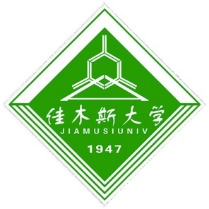 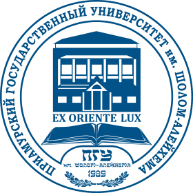 МИНИСТЕРСТВО ОБРАЗОВАНИЯ КИТАЙСКОЙ НАРОДНОЙ РЕСПУБЛИКИЦзямусский университетМИНИСТЕРСТВО НАУКИ И ВЫСШЕГО ОБРАЗОВАНИЯ РОССИЙСКОЙ ФЕДЕРАЦИИФГБОУ ВО «Приамурский государственный университет имени Шолом-Алейхема»ИНФОРМАЦИОННОЕ ПИСЬМОО ПРОВЕДЕНИИ II МЕЖДУНАРОДНОГО НАУЧНО-ОБРАЗОВАТЕЛЬНОГО ФОРУМА ПРОВИНЦИИ ХЭЙЛУНЦЗЯН КНР И ДАЛЬНЕВОСТОЧНЫХ РЕГИОНОВ РФУважаемые коллеги!Приглашаем Вас 5 июня 2024 года принять участие в работеМеждународного научно-образовательного форума провинции Хэйлунцзян КНР и дальневосточных регионов РФ Цель Форума – предоставить специалистам, учёным и исследователям Северо-Восточной Азии платформу для международного сотрудничества и обмена результатами научных исследований, расширения исследовательских идей, изучения передовой науки.Язык Форума – Английский, Русский Срок подачи статей – 31 мая 2024 годаФорма участия – очная/заочнаяОрганизаторы Форума – Цзямусский университет, ФГБОУ ВО «Приамурский государственный университет имени Шолом-Алейхема» Основные научные направления ФорумаА – гуманитарные наукиB – естественные наукиK – культура и искусствоD – образование и педагогикаC – социальные наукиE – технические науки и технологииF – физико-математические наукиG – экономика и управлениеИздание материалов ФорумаСтатья должна полностью отражать состояние научных исследований по выбранной научной теме и должна иметь академическую или практическую ценность и не публиковаться в зарубежных и внутренних научных журналах или конференциях. По итогам работы Форума, будет издан сборник трудов (с присвоением номера ISBN), Оригинальность текста должна составлять не менее 70%. Материалы, не соответствующие данному требованию, будет отклонены. Желающим принять участие в Форуме необходимо на адрес электронной почты Оргкомитета до 31 мая (включительно) 2024 г. nauka@prgusa.ru  (в графе «Тема письма» указать пометку «Форум Хэйлунцзян») направить следующие документы: заявка, материалы статьи, скан-копия квитанции об оплате орг. взноса.Шаблон заявки на участие в конференцииК заявке прилагается скан-копия квитанции об оплате.Стоимость организационного взноса за очное/заочное участие – 1500 рублейРЕКВИЗИТЫ ДЛЯ ОПЛАТЫБанковские реквизиты для оплаты публикации:679015, г. Биробиджан, ул. Широкая, 70аУФК по ЕАО (ФГБОУ ВО «ПГУ им. Шолом-Алейхема» л/с 20786Х50370)Расчетный счет: № 03214643000000017800Отделение Биробиджан Банка России//УФК по Еврейской автономной области г. БиробиджанНаименование банка: Отделение БиробиджанКорреспондентский счет: 40102810445370000086ИНН 7901009072, КПП 790101001,БИК 019923923, ОКТМО: 99701000Тел. 8 (42622)47636В реквизитах на оплату в графе «название платежа/ФИО ребенка» необходимо указать: форум ХэйлунцзянТребования к оформлению статейСтатья должна быть оформлена в соответствии с прилагаемыми требованиями:текст работы в формате Word;формат страницы - А4 (210x297 мм.) - книжная ориентация;все поля по 2,5;шрифт Times New Roman, кегль – 14; междустрочный интервал – 1,0;объем – Не менее 4 страниц;уникальность текста – не менее 70%ПРИМЕР ОФОРМЛЕНИЯ СТАТЬИУДКИванов Иван Иванович, доцент, ФГБОУ ВО «Приамурский государственный университет имени Шолом-Алейхема», г. Биробиджан (на русском и на английском языке*)НАЗВАНИЕ СТАТЬИ (на русском и на английском*)Аннотация (на русском и на английском языке*)….Ключевые слова: (5-7 слов) (на русском и на английском языке*)Текст статьи……………………………………………………… (на русском языке)Библиографический список (оформляется в алфавитном порядке) (на русском и на английском*)* Работы принимаются на русском и английском языкахРасписание ФорумаПараметры, обязательные для заполненияПример заполненияФамилия, имя, отчество*Дата рождения*E-mail каждого автора*Контактный телефон (желательно, сот.)*Страна*Город*Форма участия (очное/заочное)*Полное наименование учреждения (точное официальное название)*Название статьи*Научное направление (A–Е)*ДатаСодержание мероприятия10 Апреля—31 МаяСроки подачи заявок и статей4 июняЗаезд участников5 июняПроведение форума6 июняЭкскурсия по городу Цзямуссы7 июняОтъезд участников